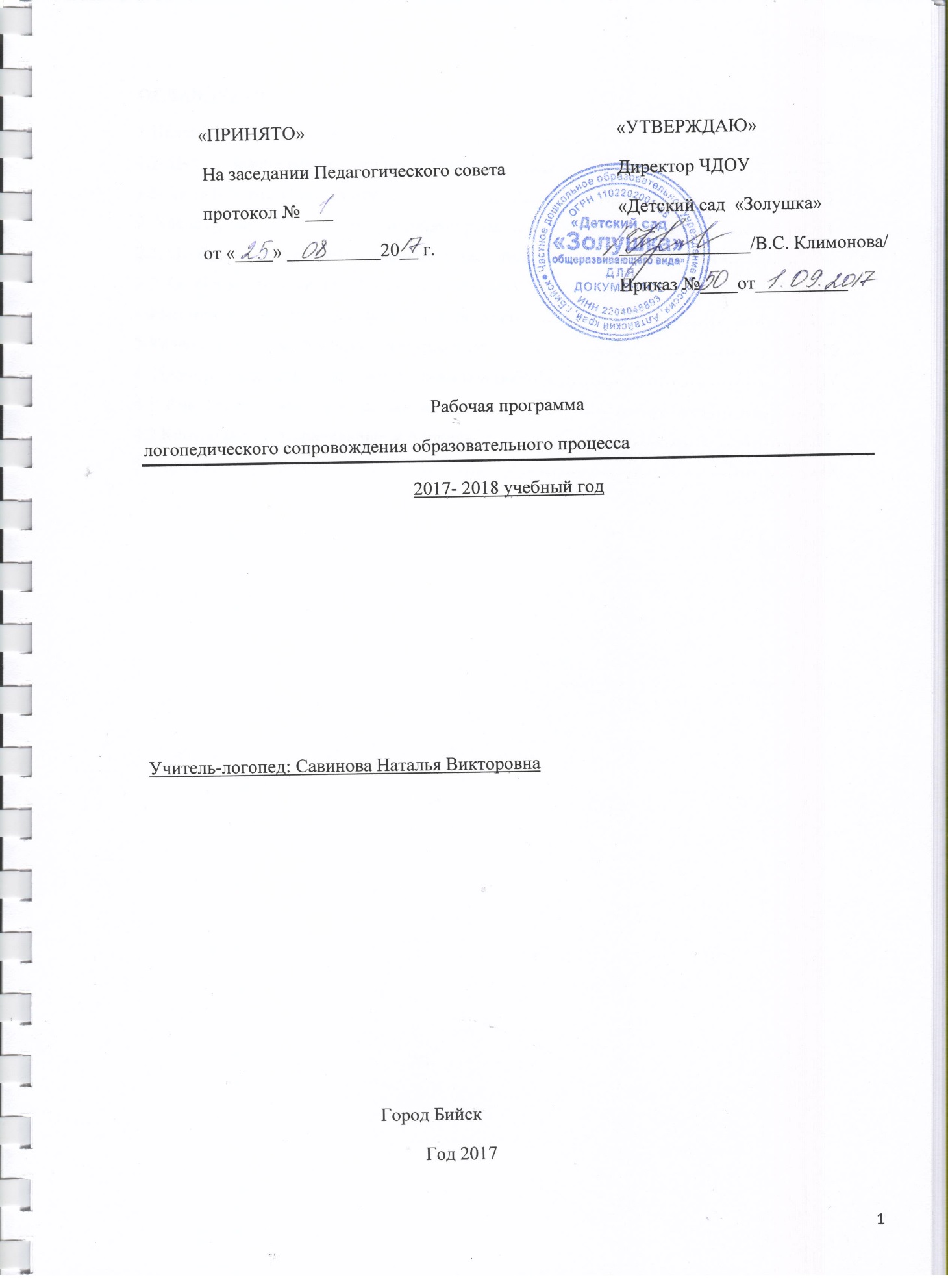 ОГЛАВЛЕНИЕ1.Пояснительная записка……………………………………………………………………21.2. Цели и задачи реализации программы………………………………………………  .31.3. Тема по самообразованию……………………………………………………………   32. Характеристика детей с нарушениями речи ………………………………………….   42.1. Особенности речи детей, имеющих диагноз общее недоразвитие речи………..…   42.2. Особенности речи детей, имеющих диагноз «Фонетико-фонематическое недоразвитие речи» …………………………………………53.Календарно – тематическое планирование…………………………………………    6-164. Планируемые результаты логопедической работы…………………………………….174.1. Критерии оценки речи при выпуске…………………………………………………  174.2 Контрольно-измерительные материалы………………………………………………175. Список литературы……………………………………………………………………   ..18ПОЯСНИТЕЛЬНАЯ ЗАПИСКАРабочая программа логопедического сопровождения образовательного процесса разработана в соответствии с Федеральный закон от 29.12.2012 №273-ФЗ «Об образовании в РФ», на основе основной образовательной программы дошкольного образования ЧДОУ «Детский сад «Золушка» общеразвивающего вида и основной образовательной программы «Миры детства: конструирование возможностей» под  ред. Дороновой Т.Н Кроме этого, в ней использованы рекомендации и методики ведущих специалистов в сфере коррекционного образования, в частности: «Программа воспитания и обучения детей с фонетико-фонематическим недоразвитием” Т.Б.Филичевой, Г.В.Чиркиной;“Программа коррекционно-развивающей работы для детей с ОНР Н.В.Нищевой.Современная система дошкольного образования предъявляет высокие требования к организации образовательного процесса в детском саду. Формирование звуковой стороны речи рассматривается, как одно из необходимых средств воспитания звуковой культуры. Данная программа разработана для реализации в условиях логопедического пункта детского сада общеразвивающего вида и представляет коррекционно-развивающую систему, обеспечивающую формирование коммуникативных способностей, речевого и общего психического развития ребёнка дошкольного возраста с речевой патологией.Назначение программы:для воспитанников детского сада коррекционно-образовательная программа обеспечивает создание специальных условий обучения и воспитания, позволяющих учитывать особые образовательные потребности детей с нарушением устной речи, их права на гарантию качества получаемых услуг по коррекции недостатков в речевом развитии и социальную адаптациюдля педагогических работников программа определяет приоритеты в содержании коррекционно-образовательного процесса и способствует освоению детьми с нарушениями речи основной образовательной программы, более качественной подготовке детей к обучению в школе.Организация всего процесса коррекционно-развивающего обучения объединяет следующие основные направления коррекционной деятельности: обследование речи ребенка;коррекция дефектов звукопроизношения;развитие процессов фонематического анализа и синтеза;обогащение словаря по основным лексическим темам; овладение грамматическими категориями:развитие связной речи. Режим занятий: 2 занятия в неделю. Продолжительность занятий для детей старшего возраста составляет 25 – 30 мин. Формы организации обучения: индивидуальная, в парах.Сроки освоения программы: 3 – 6 месяцев - ФН, ФНР, 6месяцев – 1 год - ФФНР, 1 – 2 года – ОНР III –IVуровня.Количество детей, занимающихся в логопедическом пункте: составляет 20 – 25 человек. Зачисление и выпуск детей производится на любом этапе коррекционно-развивающего обучения, по мере устранения у них дефектов речи.ЦЕЛИ И ЗАДАЧИ РЕАЛИЗАЦИИ ПРОГРАММЫЦели: - коррекция недостатков в речевом развитии детей;- оказание логопедической помощи детям с речевыми нарушениями в освоении основной образовательной программы дошкольного образованияЗадачи:обеспечение своевременного выявления детей с речевыми нарушениями;определение особенностей организации образовательного процесса для рассматриваемой категории детей в соответствии с индивидуальными особенностями каждого ребёнка, структурой нарушения и степенью его выраженности;создание условий, способствующих освоению детьми с отклонениями в речевом развитии основной образовательной программы дошкольного образования и их интеграции в образовательном учреждении;организация занятий для детей с нарушениями в речевом развитии.ТЕМА  ПО САМООБРАЗОВАНИЮ: «Развитие фонетико-фонематического слуха у детей старшего дошкольного возраста с нарушением речи через дидактическую игру»Цель: Систематизировать работу по формированию и развитию фонематического слуха и восприятия детейЗадачи:Повысить собственный уровень знаний путём изучения необходимой литературы по теме самообразования. Обзор информации в интернет ресурсах по изучаемой теме. Исследовать состояние фонематического слуха и восприятия у детей старшего дошкольного возраста. Изготовить дидактический материал для работы с детьми по теме самообразования. Подготовить и провести консультацию для педагогов на тему“Формирование фонематического слуха и восприятия в речи у детей старшего дошкольного возраста”.Оказать консультационную помощь родителям по вопросам формирования фонетико-фонематического слуха детей в домашних условиях. Разработать перспективный план работы с детьми по формированию и развитию фонематического слуха и восприятия на 2018- 2019 учебный год Характеристика детей с нарушениями речиОсобенности речи детей, имеющих диагноз общее недоразвитие речи (ОНР)Дети данной категории испытывают стойкие трудности при усвоении программы дошкольного образования вследствие недостаточной сформированности речевой функции.  Нарушения фонетико-фонематического компонента речевой системы.Дефектное произношение оппозиционных звуков нескольких групп. Преобладают замены и смешения (нередко искажённых звуков). Неправильно произносятся до 15 звуков.Недостаточная сформированности фонематических процессов.Вследствие этого у детей данной категории наблюдается: а) недостаточная сформированность предпосылок к спонтанному развитию навыков анализа и синтеза звукового состава слова;б) недостаточная сформированность предпосылок к успешному овладению грамотой;Нарушения лексико-грамматического компонента речевой системы.Лексический запас ограничен рамками обиходно-бытовой тематики, качественно неполноценен (неправомерное расширение или сужение значений слов; ошибки в употреблении слов; смешение по смыслу и акустическому сходству).Грамматический строй недостаточно сформирован. В речи отсутствуют сложные синтаксические конструкции, присутствуют множественные аграмматизмы в предложениях простых синтаксических конструкций.Вследствие этого у детей данной группы наблюдаются:а) недостаточное понимание указаний, инструкций педагога;б) трудности овладения программными понятиями, терминами;в) трудности формирования и формулирования собственных мыслей в процессе познавательной деятельности;г) недостаточное развитие связной речи. III. Психологические особенности.Неустойчивое внимание.Недостаточная наблюдательность по отношению к языковым явлениям.Недостаточное развитие способности к переключению.Недостаточное развитие словесно-логического мышления.Недостаточная способность к запоминанию преимущественно словесного материала.Недостаточное развитие самоконтроля, преимущественно в области языковых явлений.Недостаточная сформированность произвольности в общении и деятельности.Следствие:а) недостаточная сформированность психологических предпосылок к овладению полноценными навыками учебной деятельности;б) трудности формирования учебных умений (планирование предстоящей работы; определение путей и средств достижения учебной цели; контролирование деятельности; умение работать в определённом темпе).Особенности речи детей, имеющих диагноз «Фонетико-фонематическое недоразвитие речи» (ФФНР)Дети данной категории испытывают стойкие трудности при усвоении программы дошкольного образования вследствие недостаточной сформированности речевой функции и психологических предпосылок к овладению полноценной учебной деятельностью.Нарушения фонетико-фонематического компонента речевой системы.Дефектное произношение звуков:а) отсутствие в речи тех или иных звуков и замены звуков. Причинами   таких   замен   является   недостаточная сформированностьфонематического слуха или его нарушения. Количество неправильно употребляемых в речи звуков может достигать большого числа – до 16 – 20. Чаще всего оказываются несформированными   свистящие    и    шипящие, сонорные звуки; звонкие замещаются парными глухими; недостаточно противопоставлены пары мягких и твёрдых звуков; отсутствует согласный [й]; гласный [ы].б) нестойкое употребление звуков в речи. Некоторые звуки по инструкции изолированно ребёнок произносит правильно, но в речи они отсутствуют или заменяются другими. в) искажённое произношение одного или нескольких звуков. Ребёнок может искаженно произносить 2-4 звука или говорить без дефектов, а на слух не различать большее число звуков из разных групп.  Относительное благополучие   звукопроизношения    может    маскировать    глубокое недоразвитие фонематических процессов. Причиной искажённого произношения звуков обычно является недостаточнаясформированность артикуляционной моторики или её нарушения. Это фонетические нарушения, которые не влияют на смысл слов.Фонематическое недоразвитие.Вследствие этого у детей данной категории наблюдаются:  недостаточная сформированность предпосылок к спонтанному развитию навыков анализа и синтеза звукового состава слова;б) недостаточная сформированность предпосылок к успешному овладению грамотой.	Нарушения лексико-грамматического компонента речевой системы.Лексический запас без грубых нарушений. У некоторых детей возможны ошибки в употреблении слов, смешение слов по смыслу и т.п. Грамматический строй может быть в пределах нормы. Возможны аграмматизмы в предложениях сложных синтаксических конструкций.      III. Психологические особенности.Неустойчивое внимание.Недостаточная наблюдательность по отношению к языковым явлениям.Недостаточное развитие самоконтроля, преимущественно в области языковых явлений.Следствие: а) недостаточная сформированность психологических предпосылок к овладению полноценными навыками учебной деятельности;б) трудности формирования учебных умений (планирование предстоящей работы, контролирование деятельности).КАЛЕНДАРНО – ТЕМАТИЧЕСКОЕ ПЛАНИРОВАНИЕ Планируемые результаты логопедической работы:правильно артикулировать все звуки речи в различных позициях; чётко дифференцировать все изученные звуки;находить в предложении слова с заданным звуком, определять место звука в слове;овладеть навыками составления рассказа по картине (серии сюжетных картин), пересказе, чтении стихов.Критерии оценки речи при выпускеХорошая речь: полная коррекция всех компонентов языка по первичному речевому заключению;Значительное улучшение речи: недостаточная коррекция одного или двух компонентов языка по первичному речевому заключению из-за отклонений в строении артикуляционного аппарата; незаконченность этапов коррекции по объективным причинам. КОНТРОЛЬНО-ИЗМЕРИТЕЛЬНЫЕ МАТЕРИАЛЫ (КИМ)1. О.Г. Иншакова «Альбом для логопеда», М.: Гуманит. изд. центр «ВЛАДОС», 2010 г.;2. А. Г. Парамонова «Говори и пиши правильно», Спб «Дельта» - 1996 г.;3. Г. А. Волкова «Методика психолого-логопедического обследования детей с нарушениями речи. Вопросы дифференциальной диагностики» Спб. «Детство-пресс» 2004гХарактеристика контрольно-измерительных материалов при коррекции нарушения произносительной стороны речи:текущий контроль: объём артикуляторных движений и их точность, произношение звука изолированно, проговаривание фонем (чистота звука и внятность);тематический контроль: интонирование данного звука, проговаривание в слогах (открытых и закрытых), словах (односложных, двусложных, трёхсложных, многосложных и со стечением согласных), предложениях;итоговый контроль: монолог, диалог, проговаривание чистоговорок с заданным звуком или звуками (смешиваемыми фонемами).СПИСОК ЛИТЕРАТУРЫ:Беженова М.А. Весёлая грамматика. – Д.: Сталкер,1998.Бутусова Н.И. развитие речи детей при коррекции звукопроизношения. – СПб: ООО «Издательство «Детство – Пресс», 2012;Гейченко И.Л., Исавнина О.Г. Пословицы и поговорки детям дошкольного возраста, – СПб: ООО «Издательство «Детство – Пресс», 2012;Гомзяк О.С.   Говорим правильно. Конспекты занятий по развитию связной речи в подготовительной к школе логогруппе / О.С. Гомзяк. – М.: Издательство ГНОМ и Д, 2007.Жохова О.В., Лебедева Е.С. Домашние задания для детей старшей и подготовительной к школе логопедических групп ДОУ. – ООО ТЦ Сфера, 2010Игры для развития мелкой моторики рук с использованием нестандартного оборудования, - Автор-составитель О.А. Зажигина, – СПб: ООО «Издательство «Детство – Пресс», 2012;Каше Г.А., Филичёва Т.Б. Программа обучения детей с недоразвитием фонематического строя речи. М., 1978.                                                                                                                                                                                                                                                                                                                                                                                                                                                                                                                                                                                                                                                                                                                                                                                                                                                                                                                                                                                                                                                                                                                                                                                                                                                                                                                                                                                                                                                                                                                                                                                                                                                                                                                                                                                                                                                                                                                                                                                                                                                                                                                                                                                                                                                                                                                                                                                                                                                                                                                                                                                                                                                                                                                                                                                                                                                                                                                                                                                                                                                                                                                                                                                                                                                                                                                                                                                                                                                                                                                                                                                                                                                                             Коноваленко С.В. Кременецкая М.Л.Развитие психофизической базы речи детей дошкольного возраста с нарушениями развития, . – СПб: ООО «Издательство «Детство – Пресс», 2012;Крупенчук О.И. Научите меня говорить правильно! Пособие по логопедии для детей и родителей. – СПб.: Издательский дом «Литера», 2003.Кузнецова Е. В.., Тихонова И. А.  Развитие и коррекция речи детей 5-6 лет: Конспекты занятий. – М.: ТЦ Сфера, 2004.Нищева Н.В. Картинки и тексты для автоматизации звуков разных групп: Учебно-методическое пособие. – СПб: ООО «Издательство «Детство – Пресс», 2011;Основы логопедической работы с детьми: Учебное пособие для логопедов, воспитателей детских садов, учителей начальных классов, студентов педагогических училищ / Под общ. ред. д.п.н., проф. Г.В. Чиркиной. – 2-е изд., испр. – М.: АРКТИ, 2003. – 240 стр.Парамонова Л.П. Нарушение звукопроизношения у детей: Методическое издание. – СПб: ООО «Издательство «Детство – Пресс», 2012. Пожиленко Е.А.  Волшебный мир звуков и слов. – М.: Гуманит. изд. Центр ВЛАДОС, 1999.Савельева Е.А. Пальчиковые и жестовые игры в стихах для дошкольников. - СПб: ООО «Издательство «Детство – Пресс», 2011;Скворцова И. Логопедические игры, Олма медиа группа, Москва, 2014;Шорыгина Т.А. Деревья. Какие они?  ... – М.: Издательство ГНОМ и Д, 2003.№ п/п№ п/п№ п/пЛексические темы занятийСодержание Содержание СЕНТЯБРЬСЕНТЯБРЬСЕНТЯБРЬСЕНТЯБРЬСЕНТЯБРЬСЕНТЯБРЬI,IIДиагностический блок. Обследование речи детей.Диагностический блок. Обследование речи детей.Диагностический блок. Обследование речи детей.Диагностический блок. Обследование речи детей.Диагностический блок. Обследование речи детей.III1«Детский сад. Игрушки»«Детский сад. Игрушки»СТАРШАЯ   ГРУППАПОДГОТОВИТЕЛЬНАЯ   ГРУППАIII1«Детский сад. Игрушки»«Детский сад. Игрушки»Артикуляционная гимнастика.Развитие мелкой моторики. Игры с пальчиками: «В детский сад идти пора»Составление предложений Игра «Наоборот»5.    Игра «Из чего – какой»Игровое задание «Что это, какой он (какая она) и как с ним (с ней) можно поиграть:2.  Игровые упражнения:- «Какой игрушки не хватает?»- «Что изменилось?»- «Скажи ласково», «Сосчитай».3. Составление описательных рассказов об игрушках по картинно-графическому плану.2«Детский сад. Игрушки»«Детский сад. Игрушки»Артикуляционная гимнастика для губ и язычка: Развитие слухового внимания Развитие мелкой моторики.  Звук и буква А.Развитие слухового внимания и фонематического восприятия (дифференциация неречевых звуков, слогов и слов, близких по звуковому составу).IV3«Деревья и кустарники»«Деревья и кустарники»Загадки о деревьях Знакомство с особенностями произрастания, строения деревьев, их пользе. Игры:- «С какого дерева лист», - «Скажи ласково».1. Беседа по теме.2. Сравнение дерева и кустарника.3. Д/и «С какого дерева листья и плоды?»4.Составление описательного рассказа по схематическому плану.4«Деревья и кустарники»«Деревья и кустарники»Артикуляционная гимнастика для губ и язычка.Повторение слоговых цепочекРазвитие мелкой моторики. Игры с пальчикамиРабота по коррекции звукопроизношения (КЗП).Звук и буква УРазвитие артикуляционного аппарата Развитие слухового внимания и фонематического восприятия (дифференциация неречевых звуков, слогов и слов, близких по звуковому составу.Слова – предметы.Звук и буква Д.ОКТЯБРЬОКТЯБРЬОКТЯБРЬОКТЯБРЬОКТЯБРЬОКТЯБРЬI11«Осень»Беседа по темеСоздание детьми рисунка «Ранняя осень» (в соответствии с рассказом логопеда).Подбор слов-признаков, существительных с уменьшительно-ласкательными Составление рассказа об осени по схеме. 1.Загадки по теме.2. Сравнение лета и ранней осени.3. Народные приметы:4. Чтение рассказа Н. Сладкова «Как наступает осень»I22«Осень»Артикуляционная гимнастика для губ и язычка.Развитие мелкой моторики. Игры с пальчиками: «Ладонь - кулак»:Работа над звуками:     уточнение произношения наиболее лёгких согласных: м-м’, п-п’, б-б’, т-т’, д-д’, н-н’.Вызывание звука Ш по подражанию.Коррекция звукопроизношения. Дыхательные упражнения.Слова – предметы и действия предметов.Звук и буква ГПересказ рассказа Н. Сладкова «Как наступает осень».II33«Овощи»Артикуляционная гимнастика.Игра на внимание «Чего не стало?»Беседа по темеИгры «Какого цвета?», «Один – много».Игра «Повар»Развитие артикуляционного аппарата. Уточнение пространственно-временных преставлений.Беседа по теме.«Как овощи убирают?»II44«Овощи»Артикуляционная гимнастика для губ и язычка.Развитие мелкой моторики. Игры с пальчиками.Звук и буква КРабота по коррекции звукопроизношения.Коррекция звукопроизношения. Уточнение пространственно-временных преставлений.Слова – признаки предметов: «Какое что бывает» Звук и буква В.III55«Фрукты. Ягоды»Артикуляционная гимнастика.Игра «Кто больше?» - называние овощей детьми.Беседа по темеСуществительные единственного и множественного числа («один – много»); сосчитай (от1 до 5)1. Развитие восприятия и ориентировки в пространстве:Игра «Робот».Согласование притяжательных местоимений с существительными.Составление сложносочинённого предложения.5.   Составление рассказов о фруктах по картинно-графическому плану.III6.6.«Фрукты. Ягоды»Подготовка артикуляционного аппарата к постановке звуковартикуляционная гимнастика;продолжительный выдох (1-3 слова)Речь с движением по теме.Пальчиковая гимнастика по теме.4.  Звук и буква О1.  Коррекция звукопроизношения.2. Игры на развитие понимания смысловой стороны слова: «Я начну, а ты продолжи» - продолжать синонимичный ряд, подбирая близкие по смыслу слова.3. Звук и буква Б.IV7. 7. «Овощи, фрукты»Артикуляционная гимнастика.Игра «Огород, сад», Игра «Бывает – не бывает»:5. Речь с движением6. Проверка домашнего задания по КЗП. 7. Составление простых предложений по демонстрации.1. Выполнение упражнений на усвоение пространственных отношений.2. Составление детьми описательных загадок об овощах и фруктах. 3. Проверка домашнего задания по КЗП.8.8.«Овощи, фрукты»1. Артикуляционная гимнастика.2. Продолжительный выдох (1-4 слова). 3. Упражнение в образовании В.п. существительных.4. Составление разрезных картинок из 3-4 частей.5.Работа по коррекции звукопроизношения.1. Коррекция звукопроизношения.2. Упражнение «Составление фигуры из разрозненных деталей».3. Звук и буква ЖНОЯБРЬНОЯБРЬНОЯБРЬНОЯБРЬНОЯБРЬНОЯБРЬI11«Грибы»Артикуляционная гимнастика.Чтение сказки В. Сутеева «Под грибом», ответы на вопросы по содержанию, краткий пересказ.  Развитие мелкой моторики: раскрась гриб.Проверка домашнего задания по КЗ.1. Игровое задание «Найди грибы»2. Называние детьми признаков к словам-предметам3. Чтение рассказа Л.Г. Селихова «Машенькина прогулка»4. Предлоги «за, из-за»22«Грибы»Артикуляционная гимнастика.2. Развитие слухового восприятия. Игра «Эхо».3. Звук и буква М4. Работа по коррекции звукопроизношения.1. Коррекция звукопроизношения.2. Развитие внимания: «Четвёртый лишний»3. Многозначные слова.II3.3.«Русские народные сказки»1. Артикуляционная гимнастика 2. Беседа по теме.3. «Угадай сказку» 4. «Моя любимая сказка» (рассказ с использованием иллюстрации).5. Проверка домашнего задания по КЗП.1.Бесеа по теме  2. «Загадай загадку про сказку».3. Рассказывание сказки по картинному плану.3. Проверка домашнего задания по КЗП.II44«Русские народные сказки»1. Слоговой анализ слов. «Спрячь слоги в ладошки» 2. Звук и буква С3.  Работа по коррекции звукопроизношения.1. Коррекция звукопроизношения.2. Д/и «Скажи наоборот» - учить подбирать слова, противоположные по смыслу.3.  Буква ЕIII5.5.«Поздняя осень»1. Артикуляционная гимнастика.2. Беседа по теме.3. Речь с движением по теме.4. Проверка домашнего задания по КЗ.1. Проверка домашнего задания по КЗП.2. Составление описательного рассказа по картине 3.Упражнения на развитие концентрации внимания. III66«Поздняя осень»Артикуляционная гимнастика.   Продолжительный выдох (1-4 слова)3. Звук и буква Х4. Игра «1-2-5-9» (хомяк, хоккеист).1.  Коррекция звукопроизношения.2. Д/и «Ассоциации» 3. Буква ЬIV77«Перелётные птицы»Артикуляционная гимнастика.Беседа по теме.Речь с движением по теме.Проверка домашнего задания по КЗ.1. Коррекция звукопроизношения.2. Игры:«Кто лишний»«Кого не стало»3.Разучивание считалки «Две кукушки»IV88«Перелётные птицы»1. Предлог «на»2. Развитие слухового восприятия на неречевых звуках.3. Работа по коррекции звукопроизношения.1.  Коррекция звукопроизношения.2. Д/и «Путаница».ДЕКАБРЬДЕКАБРЬДЕКАБРЬДЕКАБРЬДЕКАБРЬДЕКАБРЬI11«Зима»Артикуляционная гимнастика.Проверка домашнего задания по КЗ.Согласование существительных с глаголами единственного и множественного числа настоящего времени Построение простых предложений по сюжетной картине.1. Проверка домашнего задания по коррекции звукопроизношения.2. Сравнение признаков осени и зимы (с использованием иллюстраций).3. Беседа по теме.I22«Зима»Работа по развитию продолжительного выдоха (счёт 1-4): «Летят снежинки».Игра с пальчиками по теме.Предлог «под».Работа по коррекции звукопроизношения.1. Коррекция звукопроизношения.2. Д/и «Нарисуем картину словами» - развивать воображение, умение использовать в описании точные по смыслу слова и образные выражения.3. Составление рассказов о зимеII33«Зимующие птицы»Артикуляционная гимнастика.Игра «Один – много»Подбор местоимений к словам – предметамРечь с движением. Проверка домашнего задания по КЗ.1. Проверка домашнего задания по КЗП.2. Д/и «Кого не стало»3. Образование антонимов 4. Чтение стихотворения А. Яшина «Покормите птиц».44«Зимующие птицы»Игра «Кто больше». Длительный выдох. Игра «Фокус».Предлоги «на – с». Ориентировка в пространстве. Игра «Где птичка?»4. Работа по коррекции звукопроизношения.1. Коррекция звукопроизношения.2. Д/и «Загадка» - выделять признаки предметов, придумывать загадки, используя образные слова и выражения.3. Образование сложных прилагательныхIII55«Новый год. Новогодняя ёлка"Беседа по теме.Артикуляционная гимнастика.Нанизывание колечек на шнур (по образцу).Составление простого предложения из 3-4 слов по картинке.1. Проверка домашнего задания по КЗП2. Упражнение на развитие произвольного запоминания «Расскажите, что принёс добрый Дедушка Мороз». 3. Составление рассказа «Наша ёлка»III66«Новый год. Новогодняя ёлка"Артикуляционная гимнастика.Длительный выдох (1-4): «Ёлочные игрушки».Подбор слов –признаков к предметам.3.  Работа по коррекции звукопроизношения. 1. Коррекция звукопроизношения.2. Предлоги «к, от»3. Развитие внимания, памяти – упражнение с мозаикой «Ёлочная гирлянда».IV77«Зимние забавы».1. Артикуляционная гимнастика. Длительный выдох.3. Составление рассказа по серии сюжетных картинок4. Проверка домашнего задания по КЗ.1. Беседа по теме.2. Зимние вид спорта.3. Заучивание стихотворения «Снеговик» по картинному плану.4. Проверка домашнего задания по КЗ.IV88«Зимние забавы».1. Ориентировка в пространстве.  2. Предлог «в».Работа по коррекции звукопроизношения.1. Коррекция звукопроизношения.2. Д/и «Я начну, а вы продолжите» -3. Рисуем по клеточкам «Зимние узоры» I,IIКаникулыКаникулыКаникулыЯНВАРЬПовторение изученного материала (по выбору)ЯНВАРЬПовторение изученного материала (по выбору)III11«Домашние птицы»1. Игра «Угадай, кто живёт на птичьем дворе?».3.Артикуляционная гимнастика.4.Беседа по теме:5. Образование существительных ед. и мн. числа с помощью суффиксов -онок-, - ёнок-.6. Составление описания птицы по образцу и картинному плану.1. Загадки о домашних птицах2. Беседа по теме 3. Д/упр. «Скажи по- другому»:4. Образование сложных прилагательных.5. Проверка домашнего задания по КЗ.III22«Домашние птицы»Развитие силы голоса: «Гудок» (у-у-у-у-у);«Эхо» (ау-ау-ау-ау-ау).Игра с пальчиками.Ориентировка в пространстве. Игры «Ищи», «Где гусь?» 4. Работа по коррекции звукопроизношения.1 Коррекция звукопроизношения.2. Игровое упражнение «Кто больше вспомнит стихов и скороговорок» 3. Буква Я3. Д/и «Составь предмет из геометрических фигур» - IV33«Домашние животные» Беседа по теме Игра «У кого – кто?»«Кого кормит мама?»«Чей хвост?»Проверка домашнего задания по КЗ.1. Отгадывание загадок о домашних животных.2. Рассказ о животных по картинкам.3. Игровые задания:«Скажи ласково»; «Сосчитай»;4. Образование притяжательных прилагательных:5.  Проверка домашнего задания по КЗ.44«Домашние животные»Артикуляционная гимнастика.Развитие силы голоса.Звук и буква РРабота по КЗП.1.  Коррекция звукопроизношения.2. Д/и «Что изменилось?»,            «Чего не стало?» (с использованием ЛОТО)3. Буква Ю.4. Д/и «Волшебные перемещения» ФЕВРАЛЬФЕВРАЛЬФЕВРАЛЬФЕВРАЛЬФЕВРАЛЬФЕВРАЛЬI11«Дикие животные»Артикуляционная гимнастика. Проверка домашнего задания по КЗ.Игры «Кто где живёт?» «Кто чем питается?», «Кто как передвигается?»:Образование ед. и мн. числа с помощью суффиксов -онок-, - ёнок-.Пересказ рассказа с использованием рисунков.1. Развитие мелкой моторики:2. Беседа о русском народном творчестве: дикие животные в русских народных сказках. 3. Различение высоты и тембра голоса на материале сказки «Три медведя»4. Проверка домашнего задания по КЗП.I22«Дикие животные»Артикуляционная гимнастика.Развитие силы голоса.Ориентировка в пространстве.Работа по коррекции звукопроизношения.1. Коррекция звукопроизношения.2. Д/и «Помоги тигрёнку найти рифмующиеся слова» (В.П.Невская «Речевые игры и упражнения, стр. 21)II33«Одежда. Обувь»Артикуляционная гимнастика.Проверка домашнего задания по КЗ.Беседа по теме:Игра «Мои вещи» Заучивание стихотворения С.А. Васильевой «Обувной магазин»:1. Коррекция звукопроизношения.2. Отгадывание загадок по теме3. Д/игра «Ателье»4. Проверка домашнего задания по КЗП.44«Одежда. Обувь»Артикуляционная гимнастика.Пальчиковая гимнастика.Предлоги «на, в, под»Работа по коррекции звукопроизношения. 1. Коррекция звукопроизношения.		2. Буква Ё. III55«День защитника Отечества»Артикуляционная гимнастика.Чтение стихотворения С.Я. Маршака «Февраль»Беседа по теме:Дидактическая игра «Скажи много» Проверка домашнего задания по КЗП.Как называется человек, который: летает на вертолёте…Объясни пословицыРассказ логопеда о военных моряках с беседой по содержаниюПроверка домашнего задания по КЗ.III66«День защитника Отечества»Артикуляционная гимнастика.Отработка слитности гласных: ауи, уаи, иуа, иау, аиу, уиа Пальчиковая гимнастика.   Предлог «из».Работа по коррекции звукопроизношения.1. Коррекция звукопроизношения.2. Буквы Е, Ё, Ю,Я3. Дидактическая игра «Буква потерялась»IV77«Продукты питания»Лексико-грамматические игры и упражнения«Чем угостишь друга?» «Что из чего?» «Пирог». Закончите предложения в стихотворении:2. Проверка домашнего задания по КЗ.1. Беседа по теме.2. Игра "Наоборот".3. Составление рассказа «Гости» по опорным предметным картинкам4. Игра "Четвертый лишний»IV88«Продукты питания»Артикуляционная гимнастика.Разрезные картинки (4-5 частей).Звук и буква Ы.Работа по коррекции звукопроизношения.1. Коррекция звукопроизношения.2. Считалка под мяч3. Упражнение "До-между-за" — закрепление названий времен года.4. Упражнение в употреблении уменьшительно-ласкательных суффиксов существительных МАРТМАРТМАРТМАРТМАРТМАРТI11«Мамин праздник».Беседа по теме:Игра с пальчиками «Поможем маме»:Стихи о маме. Развитие интонационной выразительности.Проверка домашнего задания.1. Игра «Запомни и повтори»:2. Игра «Красивые слова о маме3. Рассказы детей «Как я помогаю маме»4.  Проверка домашнего задания по КЗП.I22«Мамин праздник».Артикуляционная гимнастика.Игра с пальчиками «Собери горох (фасоль)»  Игра «Мамины вещи»Работа по коррекции звукопроизношения.Коррекция звукопроизношения.Игра "Запомни, повтори"Спряжение в настоящем времени Заучивание скороговорокII33«Ранняя весна».Проверка домашнего задания.Беседа по теме: Игра «Доскажи словечко»: Составление рассказа о весне с использованием картинки – раскраски.Проверка домашнего задания по КЗП. Игра с мячом «Закончи предложение».Пересказ рассказа Г.А.Скребицкого «Весна»Рисуем по клеточкам: «Цветок»II44«Ранняя весна». Артикуляционная гимнастика.Игра с пальчиками  Мимические упражненияЗвук и буква Л.Работа по коррекции звукопроизношения.1 Коррекция звукопроизношения.2. Развитие речевого дыхания и голоса:3. Диалог Зимы и Весны4. Психогимнастика. Пластические этюдыIII55«Семья».Беседа по темеУпражнение "Подбери признак" Упражнение "Чей, чья чьё, чьиУпражнение "Скажи наоборот" 2.Беседа по теме.Составление рассказа по сюжетной картине.Игра «Кто, для кого»?Составь предложение из слов.III66«Семья».Артикуляционная гимнастика.Пальчиковая гимнастика.Работа по коррекции звукопроизношения.Предлог «над».1.Коррекция звукопроизношения.2. Звуки ч – ть. Буква Ч.3.Заучивание скороговорокIV77«Дом и его части».Артикуляционная гимнастика. «Доскажи словечко». Подбор прилагательных к слову «дом» Пальчиковая гимнастика «Дом и ворота»:Заучивание стихотворения «Новый дом».Проверка домашнего задания по КЗП.1. «Из чего? Продолжи предложение»2.  «Подбери признак»3. Составление рассказа «Дом, в котором я живу» (по вопросам) 4. Проверка домашнего задания по КЗП. IV88«Дом и его части».Артикуляционная гимнастика.Развитие речевого дыхания. «Повтори чистоговорки»Различение предлогов «на, над».Работа по коррекции звукопроизношения.1.Работа по коррекции звукопроизношения.2.Артикуляционная и пальчиковая гимнастика.3. Игра "Запомни, повтори" 4. Согласование количественных	числительных и существительных — игра "1-2-5-9" АПРЕЛЬАПРЕЛЬАПРЕЛЬАПРЕЛЬАПРЕЛЬАПРЕЛЬI11«Мебель»..Лексико-грамматические игры и упражнения:«Один — много»: «Чего не бывает?».«Куда спрятались игрушки?» Развитие связной речи:Рассказ-описание «Стул»:Проверка домашнего задания по КЗП.Беседа по теме.Продолжи предложение Д/и «Что из чего?»Составление рассказа «Как изготовляют мебель»Проверка домашнего задания по КЗП.I22«Мебель»..Работа над длительным выдохом (счёт 4-5).Работа над модуляцией голоса (повышение – понижение). Звук и буква Н.Заучивание скороговорок.1. Коррекция звукопроизношения.2. Игра "Запомни, повтори" 3. "Посчитай до 5".4. Повторение скороговорок.II33«Посуда»	Беседа по темеПовторение цепочек однокоренных словЛексико-грамматические игры и упражнения:- «Что с чем?» - «Из чего?» Проверка домашнего задания по КЗ.1. Беседа по теме.2. «Опиши предмет» (по схематичному плану).3. Заучивание стихотворения «Чайник»4. Проверка домашнего задания по КЗП.II44«Посуда»Работа над длительным выдохом (счёт 4-5).Развитие мелкой моторики. Складывание предмета из деталей.Звук и буква К (к’).Работа по коррекции звукопроизношения.1.  Коррекция звукопроизношения.2. Звук и буква Э.III55«Части тела»Беседа по темеОтгадывание загадокДидактическая игра «Один — много»Дидактическая игра «Подбери слова»:Проверка домашнего задания по КЗП.Чтение и обсуждение отрывка из стихотворения К.И. Чуковского «Мойдодыр»Дидактическая игра «Какие вещи нужны человеку, чтобы быть чистым и опрятным»Заучивание стихотворения «Есть на пальцах наших ногти»Проверка домашнего задания по КЗП.III66«Части тела»Артикуляционная гимнастика.Ориентировка на себе (правая рука, левый глаз…)Развитие мелкой моторики. Складывание рисунков из палочек по образцу.Работа по коррекции звукопроизношения.1. Коррекция звукопроизношения.2. Звук и буква Ц.IV77«Весенние цветы»Беседа по теме«Сосчитай до пяти» –Чтение и беседа по содержанию стихотворения «Фиалка» 1. Проверка домашнего задания по КЗП.2. Составление описательного рассказа о цветке по образцу.3. Создание аппликации «Ваза с весенними цветами»IV88«Весенние цветы»Артикуляционная гимнастика.Отработка слитности двух звуков (гласный + согласный) Предлоги «за, перед, между».Работа по коррекции звукопроизношения.1. Коррекция звукопроизношения.2.Звук и буква Ф.МАЙМАЙМАЙМАЙМАЙМАЙI11«Профессии»Беседа по теме.Употребление в речи существительных в дательном падеже. «Кому что нужно для работы?».Проверка домашнего задания по КЗП.1.Беседа по теме2. Д/и «Мы не скажем, а покажем»2. Составление рассказа «Моя любимая профессия»3. Проверка домашнего задания по КЗП.I22«Профессии»Артикуляционная гимнастика.Игра для пальчиков.Работа по коррекции звукопроизношения.1. Коррекция звукопроизношения.2. Узнай профессию по началу слова.3. «Что было бы, если б не было…» (составление рассказа из личного опыта)II33«Транспорт»Беседа по теме:Упражнение «Что лишнее?» Игра «Хлопни, если услышишь название транспорта» «Найди транспорт» (картинка-раскраска)1. Коррекция звукопроизношения.2. Практическое употребление приставочных глаголов движения (приехал, заехал, уехал, выехал и т.д.). Игра «Гараж».3. «Транспорт будущего» (рисунок)II44«Транспорт»Артикуляционная гимнастика.Отработка слитности двух звуковРабота по коррекции звукопроизношения.1. Коррекция звукопроизношения.2. Составление рассказа по рисунку «Транспорт будущего»III55«Насекомые»Употребление предлогов: «Куда спрятались насекомые?»«Четвёртый лишний»Речь с движением. «Кузнечик» (деление слов на слоги)Проверка домашнего задания по КЗ.1. Проверка домашнего задания по КЗП.2. «Назови ласково»3. Разучивание считалки «Жил за печкою сверчок» III66«Насекомые»Артикуляционная гимнастика.Работа над длительным выдохом (счёт 4-5).3.   Коррекция звукопроизношения.1. Коррекция звукопроизношения.2. Деление слов на слоги.3. Определение количества звуков в слове.IV77«Лето».Беседа по теме. Подбор слов – действий к предметам:Составление рассказа по иллюстрации.1.Беседа по теме2. Заучивание стихотворения "Когда это бывает?"Е.ТрутневойIV88«Лето».1. Повторение изученного материала.2. Развитие выразительной речи: повторение стихотворений считалок.3. Самостоятельная речь детей – проверка усвоенных навыков произнесения поставленных звуков.1. Повторение изученного материала.2. Развитие выразительной речи: повторение стихотворений считалок.3. Самостоятельная речь детей – проверка усвоенных навыков произнесения поставленных звуков.